Hundred-year-old riddle in botany reveals key plant adaptation to dry landPrůhonice, November 10, 2022 – The green world that we live in would not have been possible without hidden changes to the plant body over the last 400 million years. To grow beyond just centimetres tall outside of the wettest places on land, plants had to re-arrange their water-conducting tissues to keep them safe from drought. A new study by Martin Bouda of the Institute of Botany of the Czech Academy of Science and co-authors, published in the journal Science, shows how the solution to a hundred-year-old debate in botany reveals a key adaptation that allowed plants to colonise dry land.Background: All but the tiniest plants need vascular tissues to supply water throughout their body and avoid drying out as they capture carbon from the surrounding air. If a plant is subjected to drought, the chain of water molecules being pulled up the stem can break, forming an embolism: a bubble of gas that blocks water transport in one entire vascular conduit. If embolism spreads from this conduit throughout the tissue, the plant’s water-supplying vasculature becomes effectively blocked, the plant dries out and dies.The new discovery shows that the original arrangement of vascular tissues—a cylinder at the centre of the stem—becomes increasingly vulnerable to embolism spread with size.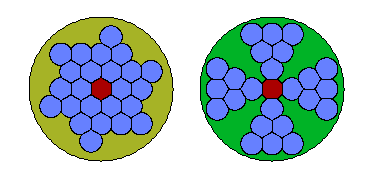 Left: schematic animation of embolism spreading between conduits in two stem cross-sections. In both, embolism crosses half of the conduit walls it encounters. The plant on the left dies, the one on the right lives. Animation: Martin Bouda “How conduits are added to the vascular tissue as the plant grows, changes how easily embolism spreads during drought.” says Dr. Bouda, the lead author of the study. “If conduits are all bundled up together the plant may face exponential spread of embolism on the resulting vascular network. If they are strung out in a long narrow shape, embolism has to overcome many successive cell walls to go very far, which can save the plant’s life in a drought.”The first vascular plants were just centimetres tall and constrained to live where water was readily available. To grow taller and begin exploring the landscape, they first had to find alternatives to their ancestral vascular arrangement. “We were struck by the fact that only very few living plants have kept the original layout of the stem, which puts the vascular tissue in a cylinder right at the centre. That seeming detail actually held the key to deciphering this whole evolutionary episode,” adds Bouda.Left: Artist’s impression of the landscape over 400 million years ago, when plants began diversifying the arrangement of their vascular tissues, increasing their overall stature, and exploring increasingly dry environments. 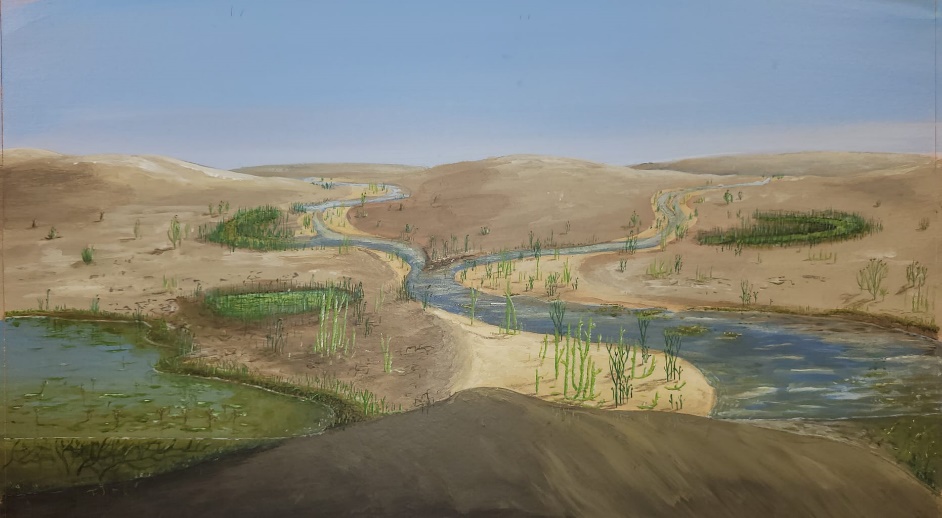 © Julian Kiely, 2022; reproduction permitted only in reporting on the present study. “The fossil record shows an increasing diversity in how the stem is put together just as the plant invasion of land really takes off,” continues Bouda. “The vascular tissue begins to take on all different kinds of shapes in the stem: ellipses, straps, stars, eventually rings—it’s all diverging in form but likely converging in function. Every plant lineage that succeeds on land has to find its solution to the embolism problem. And the bigger the plants become, the harder they seem to be driven to stretch that vascular tissue out.”The research resolves a hundred-year-old riddle in botany. The observation that vascular tissues assume increasingly complex shapes in larger plants was first made by F. O. Bower (president of the Royal Society of Edinburgh) and his student C. W. Wardlaw. Bower presented their results in his opening address at the Society’s meeting in 1920 but could not explain the finding.  A century of debate eventually settled on the uncomfortable consensus that the complexity of xylem arrangements simply increased coincidentally as plant bodies grew and branched. The new study shows that plants maintain drought-resistant vascular arrangements by restricting the tissue’s width. With increased size, the tissue must assume elongated, narrow, and increasingly complex shapes, which provides an answer to Bower and Wardlaw’s riddle.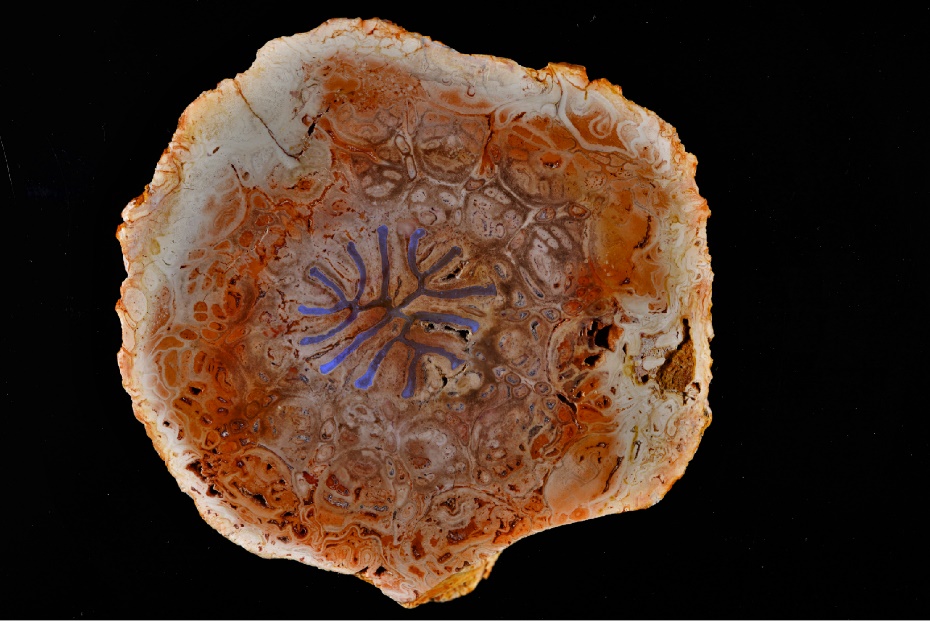 The research was a collaborative effort led by Dr. Bouda and prof. Craig Brodersen of Yale University (School of the Environment). Other team members were Kyra Prats (Yale School of the Environment), Brett Huggett (Bates College), Jay Wason (U. of Maine), and Jonathan Wilson (Haverford College). To evaluate their hypothesis, the team of scientists sampled the xylem strands of living and extinct seedless vascular plants spanning over 400 million years of evolution. They examined the packing of conducting cells in different vascular strand shapes and analysed the topology of the resulting conduit networks. Numerical simulations of how drought-induced embolism spreads through the vascular networks of real and idealised plants to become lethal confirmed that hydraulic failure should select for narrower, increasingly complex shapes. “By developing new ways of quantifying how the topology of the conduit network affects embolism spread, and by applying those methods to both the early fossil record and living plants, we were finally able to ask the question in the right way,” closes Dr. Bouda.Applications of this fundamental advance include the potential to secure drought-resistance in crop breeding programs for a changing climate. “Now that we have a better understanding of how the vascular systems are put together and how that influences a plant's ability to tolerate drought, that's the kind of thing that could be used as a target for breeding programs,” says prof. Brodersen.Follow-up research will ask how plants evaded the newly discovered constraints to achieve woody growth forms.Research article:Martin Bouda, Brett A. Huggett, Kyra A. Prats, Jay W. Wason, Jonathan P. Wilson, Craig R. Brodersen:„Hydraulic failure as a primary driver of xylem network evolution in early vascular plants,“ doi:10.1126/science.add2910, Science (2022) ContactsMartin Bouda, PhD.						Mirka DvořákováPopulation Ecology Dept.					PR & Marketing Managermartin.bouda@ibot.cas.cz					miroslava.dvorakova@ibot.cas.cz+420 720 360 753						+420 602 608 766About the Institute of Botany of the Czech Academy of SciencesThe Institute of Botany is a public research institution that is part of the Czech Academy of Science. It is the largest centre of botanical research in the Czech Republic. It is involved in the research of vegetation at the level of organisms, populations, communities and ecosystems. It presently hosts over 150 scientists and doctoral students spanning the range of research fields from taxonomy through evolutionary biology, ecology through to biotechnology. The main seat of the institute is at the Chateau in Průhonice but it also incorporates separate scientific campuses in Brno and Třeboň. The institute administers the park in Průhonice, which is listed as a National Cultural Heritage site and as a UNESCO World Heritage site, as well as the botanical gardens in Průhonice and in Třeboň. More information at www.ibot.cas.cz/en.